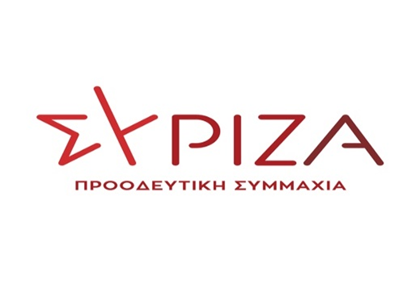 ΤΡΟΠΟΛΟΓΙΑΣτο Σχέδιο Νόμου του Υπουργείου Εσωτερικών με τίτλο:«Εκσυγχρονισμός του συστήματος προσλήψεων στον δημόσιο τομέα και ενίσχυση του Ανώτατου Συμβουλίου Επιλογής Προσωπικού (Α.Σ.Ε.Π.)»Θέμα: Έκτακτη οικονομική ενίσχυση ίση με την καταβολή ενός μηνιαίου μισθού στο προσωπικό πρώτης γραμμής αντιμετώπισης του κορονοϊού ΑΙΤΙΟΛΟΓΙΚΗ ΕΚΘΕΣΗΜε την προτεινόμενη διάταξη προτείνεται η παροχή έκτακτης οικονομικής ενίσχυσης, με την οποία η Πολιτεία αναγνωρίζει το εξαιρετικά δύσκολο έργο και την κοινωνική προσφορά προσωπικού που απασχολείται με πάσης φύσεως σχέση εργασίας: σε όλες τις δημόσιες δομές Πρωτοβάθμιας, Δευτεροβάθμιας και Τριτοβάθμιας Φροντίδας Υγείας και στο ΕΚΑΒ (ιατρικό, παραϊατρικό, νοσηλευτικό προσωπικό και λοιποί κλάδοι υπαλλήλων),στο προσωπικό των ΟΤΑ α΄ και β΄ βαθμού που απασχολείται σε υπηρεσίες υγείας, καθαριότητας και κοινωνικών δομών και δράσεων (π.χ. Βοήθεια στο Σπίτι, Κέντρα Κοινότητας κ.ά),στους οδηγούς, τους ελεγκτές  και το προσωπικό που βρίσκεται στα εκδοτήρια των αστικών συγκοινωνιών,στους εργαζόμενους στην δημοτική αστυνομία,στο προσωπικό που απασχολείται στις δομές της παρ. 4 του άρθρου 8  Ν. 4375/2016, στα Περιφερειακά Γραφεία και Αυτοτελή Κλιμάκια Ασύλου και στα Προαναχωρησιακά Κέντρα Κράτησης Αλλοδαπών,στο ένστολο προσωπικό της ΕΛ.ΑΣ., τους υπαλλήλους των καταστημάτων κράτησης, τους εξωτερικούς υπαλλήλους φρούρησης και τους σωφρονιστικούς υπαλλήλους,στο προσωπικό του Πυροσβεστικού και του Λιμενικού Σώματος-Ελληνικής Ακτοφυλακής που απασχολούνται στην κρίσιμη μάχη κατά της πανδημίας του κορονοϊού. Άρθρο………1. Στο πάσης φύσεως προσωπικό που υπηρετεί:α) σε όλες τις δημόσιες δομές Πρωτοβάθμιας, Δευτεροβάθμιας και Τριτοβάθμιας Φροντίδας Υγείας και στο ΕΚΑΒ (ιατρικό, παραϊατρικό, νοσηλευτικό προσωπικό και λοιποί κλάδοι υπαλλήλων),β)στο προσωπικό των ΟΤΑ α΄ και β΄ βαθμού που απασχολείται σε υπηρεσίες υγείας, καθαριότητας και κοινωνικών δομών και δράσεων, ενδεικτικά αλλά όχι αποκλειστικά των Κέντρων Κοινότητας και του προγράμματος «Βοήθεια στο Σπίτι»,γ) στους οδηγούς, τους ελεγκτές  και το προσωπικό που βρίσκεται στα εκδοτήρια των αστικών συγκοινωνιών,δ) στους εργαζόμενους στη δημοτική αστυνομία,ε) στο προσωπικό που απασχολείται: i) στις δομές της παρ. 4 του άρθρου 8 του Ν. 4375/2016, ii) στα Περιφερειακά Γραφεία και Αυτοτελή Κλιμάκια Ασύλου και iii) στα Προαναχωρησιακά Κέντρα Κράτησης Αλλοδαπών,στ) στο ένστολο προσωπικό της ΕΛ.ΑΣ., τους υπαλλήλους των καταστημάτων κράτησης, τους εξωτερικούς υπαλλήλους φρούρησης και τους σωφρονιστικούς υπαλλήλους,ζ) στο προσωπικό του Πυροσβεστικού Σώματος, που απασχολούνται στους πυροσβεστικούς σταθμούς και κλιμάκια, καθώς και στο προσωπικό του Λιμενικού Σώματος-Ελληνικής Ακτοφυλακής, στην αρμοδιότητα των  οποίων ανήκει η φρούρηση και ο έλεγχος των λιμένων και εγκαταστάσεων, η έρευνα και διάσωση ανθρώπων στη θάλασσα, η αντιμετώπιση διαφόρων εκτάκτων γεγονότων που αφορούν την ασφάλεια της ναυσιπλοΐας και τον έλεγχο των χωρικών υδάτων της χώρας,καταβάλλεται άπαξ για το έτος 2020  έκτακτη οικονομική ενίσχυση ίση προς έναν μηνιαίο μισθό που λαμβάνει έκαστος δικαιούχος.2. Στο πάσης φύσεως προσωπικό περιλαμβάνονται όλοι οι απασχολούμενοι με οποιαδήποτε σχέση εργασίας  που προσέφεραν υπηρεσίες στους αναφερόμενους φορείς.3. Η παραπάνω οικονομική ενίσχυση χορηγείται στο ακέραιο, εφόσον ο δικαιούχος μισθοδοτήθηκε ολόκληρο το χρονικό διάστημα από 01 Ιανουαρίου 2020  μέχρι και 1 Δεκεμβρίου  2020 και καταβάλλεται με τη μισθοδοσία του μηνός Ιανουαρίου 2021. 4. Η παραπάνω οικονομική ενίσχυση δεν καταβάλλεται στις περιπτώσεις:α. που ο υπάλληλος ή το προσωπικό που απασχολείται στους συγκεκριμένους φορείς απουσιάζει με οποιαδήποτε άδεια κατά το χρονικό διάστημα από την ημερομηνία έναρξης ισχύος των έκτακτων μέτρων για την αντιμετώπιση των συνεπειών του κινδύνου διασποράς του κορονοϊού COVID-19 και μέχρι τις 1 Δεκεμβρίου  2020, με εξαίρεση την αναρρωτική άδεια και την άδεια ειδικού σκοπού,β. πειθαρχικής δίωξης ή/και επιβολής πειθαρχικής ποινής, καθώς επίσης και σε περιπτώσεις ποινικής δίωξης ή/και επιβολής ποινής για λόγους που ανάγονται στην εκτέλεση των υπηρεσιακών τους καθηκόντων.5. Η έκτακτη οικονομική ενίσχυση είναι ακατάσχετη, δεν συμψηφίζεται με άλλες τυχόν οφειλές προς το δημόσιο, ή άλλους φορείς (ασφαλιστικά ταμεία, πιστωτικά ιδρύματα κλπ), δεν υπόκειται σε ασφαλιστικές εισφορές κύριας και επικουρικής ασφάλισης, εφάπαξ παροχής,  υγειονομικής περίθαλψης, σε όλες τις προβλεπόμενες ασφαλιστικές κρατήσεις των πρόσθετων αμοιβών, καθώς επίσης και σε φόρο εισοδήματος.Αθήνα, 18/12/2020Οι προτείνοντες βουλευτέςΣπίρτζης ΧρήστοςΚαλαματιανός Διονύσιος- ΧαράλαμποςΕλευθεριάδου ΣουλτάναΞανθόπουλος Θεόφιλος